AL AZIENDA SPECIALE TERRITORIO E CULTURAVia San Vincenzo de Paoli,167028 San Demetrio Ne’ Vestini (AQ)CHIEDE DI PARTECIPARE ALLA GARA IN OGGETTO COME(da compilare nei casi di partecipazione soprariportati di cui al D.Lgs. 50/2016 art.45 – comma 2 – lett. b e c) che concorre per i seguenti consorziati:(indicare la denominazione sociale): ___________________________________________________(indicare la forma giuridicz): _________________________________________________________Con sede legale in ______________________ ( CAP _______) via/P.zza _________________________Telefono ______________ Fax ______________ e-mail ___________________________________PEC: _________________________________________ Cod.Fisc. ___________________________P. IVA: ______________________________________(indicare la denominazione sociale): ___________________________________________________(indicare la forma giuridicz): _________________________________________________________Con sede legale in ______________________ ( CAP _______) via/P.zza _________________________Telefono ______________ Fax ______________ e-mail ___________________________________PEC: _________________________________________ Cod.Fisc. ___________________________P. IVA: ______________________________________(indicare la denominazione sociale): ___________________________________________________(indicare la forma giuridicz): _________________________________________________________Con sede legale in ______________________ ( CAP _______) via/P.zza _________________________Telefono ______________ Fax ______________ e-mail ___________________________________PEC: _________________________________________ Cod.Fisc. ___________________________P. IVA: ______________________________________ in quanto consorzio di cui all’art. 45 comma 2 lett.b) o lett. c) del D.Lgs. 50/2016 di volere eseguire in proprio le attività di cui trattasi.  Mandataria di un raggruppamento temporaneo (D.L.gs. 50/2016 art. 45 – comma 2 – lett.d):  di tipo orizzontale 			  di tipo verticale			  di tipo misto  costituito  non costituitoComposto come sottoindicato, e che le percentuali/parti di servizio che i singoli componenti del raggruppamento intendono assumere sono le seguenti:mandatario _____________________________________________________________________________(indicare la parte di servizio che in caso di aggiudicazione verrà eseguita e la relativa quota di partecipazione)_________________________________________________________ Quota di partecipazione  _______ %mandante _____________________________________________________________________________Con sede legale in ______________________ ( CAP _______) via/P.zza ____________________________Telefono ______________ Fax ______________ e-mail _________________________________________PEC: _________________________________________ Cod.Fisc. _________________________________P. IVA: _____________________________________________________________________________________________________________________________________________________________________________________ Quota di partecipazione  _______ %(indicare la parte di servizio che in caso di aggiudicazione verrà eseguita e la relativa quota di partecipazione)mandante _____________________________________________________________________________Con sede legale in ______________________ ( CAP _______) via/P.zza ____________________________Telefono ______________ Fax ______________ e-mail _________________________________________PEC: _________________________________________ Cod.Fisc. _________________________________P. IVA: _____________________________________________________________________________________________________________________________________________________________________________________ Quota di partecipazione  _______ %(indicare la parte di servizio che in caso di aggiudicazione verrà eseguita e la relativa quota di partecipazione)  Mandataria di un consorzio ordinario (D.L.gs. 50/2016 art. 45 – comma 2 – lett.e):  costituito  non costituitoE si impegna in caso di RTI/Consorzi ordinari da costituire, in caso di aggiudicazione, a costituire RTI/Consorzio conformandosi alla disciplina di cui all’art. 48, comma 8, del Codice, conferendo mandato collettivo speciale con rappresentanza all’impresa qualificata mandataria, che stipulerà il contratto in nome e per conto delle mandanti/consorziate in virtù del mandato collettivo da queste ultime alla stessa conferito e dichiara che in caso di aggiudicazione il raggruppamento temporaneo sarà costituito nei ruoli e nelle quote di partecipazione così come riportato nella presente domanda.   Aggregazione di imprese di rete (D.L.gs. 50/2016 art. 45 – comma 2 – lett.f):  dotata di un organo comune con potere di rappresentanza e di soggettività giuridica;  dotata di un organo comune con potere di rappresentanza ma priva  di soggettività giuridica;  dotata di un organo comune privo del potere di rappresentanza o se la rete è sprovvista di organo comune, ovvero, se l’organo comune è privo dei requisiti di qualificazione richiesti per assumere la veste di mandataria;  (da compilare in caso di concorrente che si avvalga di ausiliario ai sensi dell’art. 89 D-Lgs. 50/2016 per soddisfare i requisiti di qualificazione):- comunica che intende avvalersi di (indicare denominazione dell’Ausiliario) ____________________________________________________________________________________________________________Con sede legale in ______________________ ( CAP _______) via/P.zza ____________________________Telefono ______________ Fax ______________ e-mail _________________________________________PEC: _________________________________________ Cod.Fisc. _________________________________P. IVA: ______________________________________Con riferimento ai seguenti requisiti: _____________________________________________________________________________________________________________________________________________________________________________________________________________________________E pertanto, di allegare alla presente anche tutta la documentazione di cui all’art. 89 “Avvalimento” del D.Lgs 50/2016A tal fine, consapevole del fatto che, in caso di mendace dichiarazione, verranno applicati nei suoi riguardi, ai sensi dell’art. 76 del D.P.R. n.445/2000, le sanzioni previste dal codice panale e dalle leggi speciali in materia di falsità negli atti,DICHIARAIn relazione alla procedura di gara di cui in oggetto, valendosi delle disposizioni di cui agli artt. 46 e 47 del D.P.R. n. 445/2000 e ss.m.i.Di non incorrere nelle cause di esclusione di cui all’art. 80 del D.Lgs 50/2016 relativamente ai seguenti punti:Comma 1, lett. b-bis) – false comunicazioni sociali di cui agli artt. 2621 e 2622 del codice civile;Comma 5 lett. f-bis) – presenza nella procedura di gara in oggetto e negli affidamenti di subappalti di documentazione o dichiarazioni non veritiere;Comma 5 lett. f-ter) – iscrizione al Casellario imformatico tenuto dall’Osservatorio dell’ANAC per aver presentato false dichiarazioni o falsa documentazione nelle procedure di gara e negli affidamenti di subappalti.N.B.: Tale dichiarazione è resa ad integrazione di quanto dichiarato con il Modello DGUE Parte III “Motivi di esclusione”, sezione A) “Motivi legati a condanne penali” e C) “Motivi legati a insolvenza, conflitto di interessi o illeciti professionali”;E  DICHIARAIn termini di responsabilità e di impegno(barrare/compilare tutti i casi riconducibili al concorrente)  che l’offerta è valida e vincolante per 180 giorni consecutivi a decorrere dalla scadenza del termine per la presentazione delle offerte;  di essere edotto degli obblighi derivanti dal “Codice di comportamento dei dipendenti pubblici e Codice disciplinare” adottato dal Comune di San Demetrio né Vestini per quanto applicabili, la cui violazione, previa contestazione ed in assenza di idonee controdeduzioni, comporterà la risoluzione del contratto;  che nei propri confronti non sussistono ulteriori situazioni comportanti, ai sensi della normativa vigente, divieto a contrarre con la pubblica amministrazione;  di accettare incondizionatamente tutte le condizioni contenute nel bando, nel disciplinare di gara e nel capitolato tecnico;  di essere a conoscenza degli obblighi imposti dalla Legge n. 136 del 13 agosto 2010 “Piano straordinario contro le mafie, nonché delega del Governo in materia di normativa antimafia” in particolare dall’art. 3 “tracciabilità dei flussi finanziari” e ss.m.i.;   di rispettare, al momento della presentazione dell’offerta e per tutta la durata del contratto, i contratti collettivi nazionali di lavoro del settore, se esistenti, gli accordi sindacali integrativi e tutti gli adempimenti di legge nei confronti dei lavoratori dipendenti, nonché di rispettare gli obblighi previsti dal D.Lgs n.81/2008, per la salute nei luoghi di lavoro;  di essere informato, ai sensi e per gli effetti del regolamento (UE) 2016/679 (GDPR), che i dati personali raccolti saranno trattati, anche con strumenti informatici, esclusivamente nell’ambito del procedimento per il quale la dichiarazione viene resa;  di non pretendere alcun compenso per la partecipazione alla gara;  che ai fini dell’individuazione della dimensione aziendale dell’impresa (Micro/Piccola/Media/ Grande, così come definite dal Codice art. 3, lett. aa) e del CCNL applicato, fornisce i seguenti dati:	- Dimensione aziendale (dovrà essere dichiarato se trattasi di Micro/Piccola/Media/Grande impresa)_____________________________________________________________________________________  di autorizzare il diritto di accesso alle informazioni fornite nell’ambito delle offerte ovvero a giustificazione delle medesime;ovvero/ in alternativa  di non utilizzare il diritto di accesso limitatamente alle informazioni fornite nell’ambito di eventuali giustificazioni presentate ai fini della valutazione di congruità delle offerte, per le seguenti espresse motivazioni:	____________________________________________________________________________
__________________________________________________________________________	__________________________________________________________________________N.B. - Si evidenzia che qualora il concorrente intenda negare il diritto di accesso, dovrà produrre una motivata e comprovata dichiarazione circa il fatto che tali informazioni costituiscono segreti tecnici e commerciali; in caso di diniego d’accesso dovranno pertanto essere espressamente individuate le specifiche parti degli eventuali giustificativi economici sottratti all’accesso, indicandone per ciascuna l’esatta motivazione, in mancanza di tali individuazione/specificazioni/motivazioni l’accesso si intende autorizzato.	È comunque consentito l’accesso al concorrente che lo chieda in vista della difesa in giudizio dei propri interessi in relazione alla procedura di affidamento del contratto nell’ambito del quale viene formulata la richiesta di accesso – Art. 53, comma 6 del D.L.gs 50/2016 e ss.m.i.	Si precisa che la mancata indicazione di quanto indicato ai punti precedenti non è causa di esclusione dalla gara e la mancata indicazione di quanto indicato al presente punto equivale ad autorizzazione all’esercizio del diritto di accesso.DICHIARA, INOLTRE  che, ai sensi dell’art. 105, del D.Lgs 50/2016 e ss.m.i., non intende, in caso di aggiudicazione, avvalersi del subappalto;  che, ai sensi dell’art. 105, del D.Lgs 50/2016 e ss.m.i., intende, in caso di aggiudicazione, avvalersi del subappalto, nei limiti previsti dalla vigente normativa e che per il subappaltatore non sussistono le cause di esclusione di cui all’art. 80 del D.Lgs. 50/2016 e ss.m.i.e;Luogo _______________ data __________Il Legale Rappresentante____________________(timbro e firma)DOMANDA DI PARTECIPAZIONE E DICHIARAZIONE SOSTITUTIVA REDATTA AI SENSI DEL D.P.R. 445 DEL 28/12/2000PROCEDURA APERTA, AI SENSI DELL’ART. 60 DEL D.LGS 50/2016 E s.m.i.  PER L’AFFIDAMENTO DEL SERVIZIO DI SOMMINISTRAZIONE DI LAVORO A TEMPO DETERMINATO PER LA DURATA DI 3 ANNI, A FAR DATA DALL’AVVIO DELLE PRESTAZIONI: - CIG 9123234ADB -il sottoscrittoil sottoscrittoil sottoscrittoil sottoscrittoil sottoscrittoNato a Prov. Il Il Il Residente a Residente a Residente a Residente a Via n.n.StatoStatoin qualità di  in qualità di  (carica sociale) ((carica sociale) ((carica sociale) ((carica sociale) ((carica sociale) (dell’impresa/cooperativadell’impresa/cooperativadell’impresa/cooperativadell’impresa/cooperativadell’impresa/cooperativadell’impresa/cooperativadell’impresa/cooperativaCon sede legale in viaCon sede legale in viaCon sede legale in viaCon sede legale in viaCon sede legale in viaCon sede legale in viaProvincia:Provincia:Provincia:Cap:  Cap:  StatoStatoPEC:PEC:PEC:Codice fiscale:Codice fiscale:Codice fiscale:Partita IVA: Partita IVA: Partita IVA: Partita IVA: Partita IVA: Partita IVA: Partita IVA: Partita IVA: Partita IVA: Partita IVA: Partita IVA: Partita IVA: Partita IVA: Partita IVA: - Impresa individuale (D.Lgs. 50/2016 art.45 – comma 2 – lett. a);- Società, specificare tipo : ________________________________________________________________- Consorzio fra società cooperativa di produzione di lavoro (D.Lgs. 50/2016 art.45 – comma 2 – lett. b);- Consorzio tra imprese artigiane (D.Lgs. 50/2016 art.45 – comma 2 – lett. b);- Consorzio stabile (D.Lgs. 50/2016 art.45 – comma 2 – lett.c);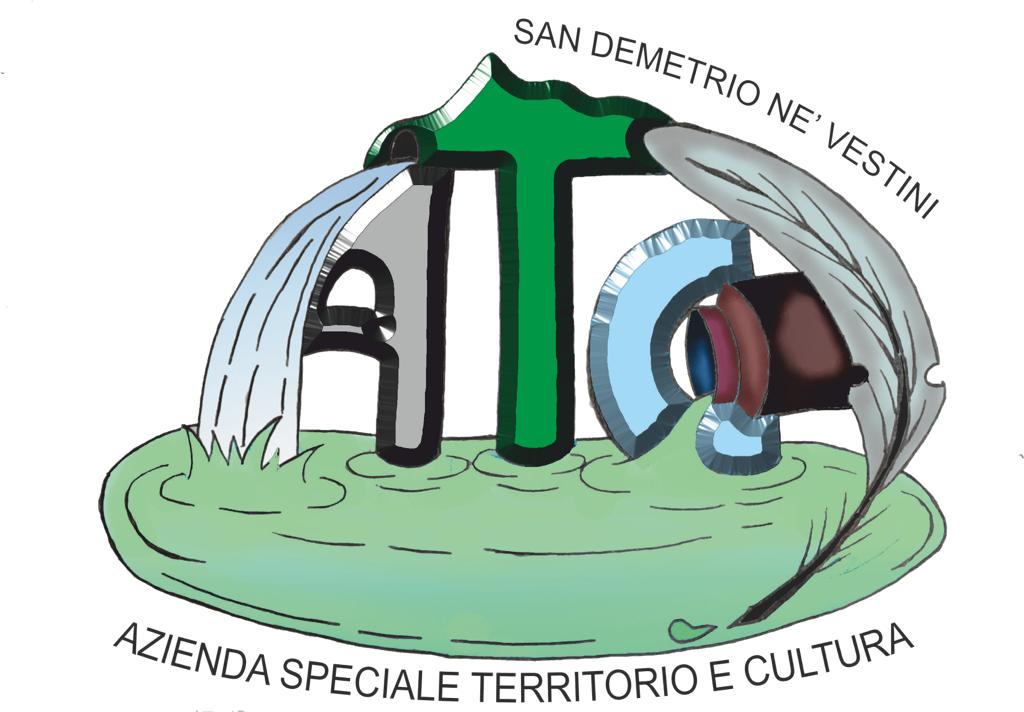 